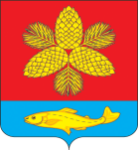 АДМИНИСТРАЦИЯШКОТОВСКОГО МУНИЦИПАЛЬНОГО РАЙОНА ПРИМОРСКОГО КРАЯП О С Т А Н О В Л Е Н И Е_30.05. 2023 г.	                	   г. Большой Камень	                	№  _857_https://shkotovskij-r25.gosweb.gosuslugi.ru/ofitsialno/dokumenty/dokumenty-all_498.html    Об утверждении муниципальной программы  «Формирование современной городской среды Шкотовского муниципального округа» на 2024-2027 гг. В целях реализации в 2024-2027 гг. на территории Шкотовского муниципального округа Приморского края приоритетного национального проекта «Формирование комфортной городской среды», в соответствии с Федеральным законом от 06.10.2003     № 131-ФЗ «Об общих принципах организации местного самоуправления в Российской Федерации», Законом Приморского края от 27.01.2023 № 288-КЗ «О Шкотовском муниципальном округе Приморского края» и Уставом Шкотовского муниципального района администрация Шкотовского муниципального районаПОСТАНОВЛЯЕТ:1. Утвердить прилагаемую муниципальную программу «Формирование современной городской среды Шкотовского муниципального округа» на 2024-2027 гг. 2. Администрация Шкотовского муниципального района осуществляет полномочия по реализации муниципальной программы «Формирование современной городской среды Шкотовского муниципального округа» на 2024-2027 гг. до формирования администрации Шкотовского муниципального округа.3. Управлению делами администрации Шкотовского муниципального района (Баланова) опубликовать настоящее постановление и разместить на официальном сайте администрации Шкотовского муниципального района.4. Контроль за исполнением настоящего постановления возложить на заместителя главы администрации Шкотовского муниципального района Д.Е. Никулина.Глава администрации                                                                                                  В.А. Носов